COSA CI DICONO I BAMBINI E I RAGAZZI CON I LORO SINTOMI?Un approccio psicoanalitico alla comprensione di alcuni segnali che preoccupano genitori e operatori.Date dell’evento : sabato 26 gennaio 2019                       N° evento attribuito dalla Regione: RES 70-217729                                               09 marzo 2019                                                 06 aprile 2019		Sede dei Seminari: Sala dei Laneri,                                              11 maggio 2019				       Santa Croce 131 VeneziaSCHEDA DI ISCRIZIONE compilare la presente scheda in tutti i suoi campi e di inviarla all’indirizzo e-mail:centrodiconsultazionegba@yahoo.itDati personali del partecipanteCognome.........................................................Nome ......................................................................Luogo e data di nascita………………………………………………………………………………………………………………..Laurea: □Medicina     □Psicologia         Specializzazione: □Psichiatria     □NPI     □Psicoterapia Professione:  □Psichiatra      □NPI      □Psicoterapeuta   □ Altro:__________________________Codice Fiscale....................................................................................................................................Città di residenza .......................................................................Provincia…………….…CAP.................Via...................................................................................     Tel..........................................................Cell.............................................................. e-mail.............................................................................Posizione lavorativa□ Dipendente del SSN	□ Libero professionista □ Convenzionato del SSN	□ Altro (specificare)…………………………………………Ruolo all’evento□ Partecipante	 □ Docente      	□ Tutor    	□ Relatore   	□ Responsabile Scientifico□ Specializzando (Scuola …………………………………………………………)□ Tirocinante post-lauream (Facoltà ………….……………………..Servizio ……..……….……………)Richiesta Crediti ECM: 	SÌ □    NO □Dati per Intestazione  ricevuta o fattura di pagamento:Cognome..............................................................................Nome.....................................................................P. IVA......................................................................... C.F…………………………………………………….............................Via……………………………………………………………………………Città………………...............................................................Provincia…………………………………………………………..…….CAP..................................................................................INDIRIZZO PEC (alternativo al codice destinatario…………………………………………………………………………………………CODICE DESTINATARIO (alternativa all’indirizzo Pec)……………………………………………………………………………………se la fattura va intestata all’Ente per cui si lavora inserire:Ente/ragione sociale…………………………………………………………………………………………………………….……….P. IVA......................................................................... C.F……………………………………………………............................Via……………………………………………………………………………Città………………...............................................................Provincia…………………………………………………………..…….CAP..................................................................................Mail...........................................................................................Sezione Trattamento dati D.Lgs. 196/03:I dati sopra riportati saranno utilizzati ai soli scopi di segreteria e amministrativi legati alla rendicontazione delle attività formative in oggetto. ll trattamento dei dati personali viene effettuato nel rispetto di quanto stabilito dal D.Lgs. 196/2003 e del GDPR  2016/679 sulla tutela dei dati personali per tutti gli adempimenti  legati alla gestione della segreteria dell’evento. Tutti i dati rimarranno archiviati nel database del Centro di Consultazione per Genitori, Bambini e Adolescenti, con sede legale in Cannaregio 1322/B, 30121 Venezia e saranno utilizzati per l’invio di materiale informativo e aggiornamenti relativi alle attività in oggetto. E’ esclusa ogni forma di cessione dei dati per scopi commerciali o pubblicitari.Il sottoscritto autorizza il trattamento dei propri dati personali ai sensi del D.Lgs. 196/2003 e del GDPR  2016/679Acconsento all’inserimento dei dati nel database:	SÌ □    NO □L’evento risulta accreditato, con incarico ad ASVEGRA provider in qualità di soggetto deputato alla gestione del processo di accreditamento. ll trattamento dei dati personali viene effettuato da tale soggetto nel rispetto di quanto stabilito dal D.Lgs. 196/2003 e dall’ art.13 GDPR 679/16 sulla tutela dei dati personali per tutti gli adempimenti inerenti le procedure necessarie per l’attribuzione dei crediti ECM.  I dati saranno utilizzati solo ed esclusivamente ai fini delle necessità organizzative, amministrative e contabili del corso, mediante trattamento elettronico e/o manuale. Il titolare del trattamento dei dati è ASVEGRA Provider  con sede legale in via Santa Lucia, 42 – 35139 Padova.Ai sensi dell’Art. 11 del D.Lgs. 196 “Modalità del trattamento e requisiti dei dati”, La informiamo che i dati personali da Lei forniti potranno formare oggetto di trattamento, nel rispetto della normativa sopra citata e degli obblighi di riservatezza cui è ispirata l'attività di ASVEGRA. In particolare tali dati potranno essere raccolti su supporto cartaceo, registrati su supporti elettronici, estratti e riprodotti per l'invio di comunicazioni alla Regione, comunicati alla Sede e ivi custoditi. In relazione al trattamento dei Suoi dati personali Ella potrà esercitare i diritti di cui agli artt. 7, 8, 9 e 10 del suddetto Decreto. L’attribuzione dei crediti ECM previsti sarà legata a: superamento della prova di apprendimento, correttezza dei dati anagrafici e professionali inviati alla segreteria e l’appartenenza ad una delle professioni per le quali è previsto l’accreditamento. Acconsento all’utilizzo dei dati da parte di ASVEGRA PROVIDER:	SÌ □    NO □Programma completo del Congresso: centrodiconsultazionegba@yahoo.it  e www.asvegra.itSegreteria organizzativa: Centro di Consultazione GBA,    041-718374 (segr. tel)   centrodiconsultazionegba@yahoo.it   o Antonella Mallus 3386524209   a.mallus@alice.it 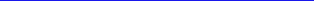 Segreteria Provider Asvegra: segreteria.provider@asvegra.itData:__________________________Firma leggibile __________________________________